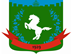 Томская область Томский районМуниципальное образование «Зональненское сельское поселение»ИНФОРМАЦИОННЫЙ БЮЛЛЕТЕНЬПериодическое официальное печатное издание, предназначенное для опубликованияправовых актов органов местного самоуправления Зональненского сельского поселенияи иной официальной информации                                                                                                                         Издается с 2005г.  п. Зональная Станция                                                                         	              № 43-П от 11.05.2021ТОМСКАЯ ОБЛАСТЬТОМСКИЙ РАЙОНАДМИНИСТРАЦИЯ ЗОНАЛЬНЕНСКОГО СЕЛЬСКОГО ПОСЕЛЕНИЯПОСТАНОВЛЕНИЕ«11» мая 2021 г. 						       	                          № 121-П      В связи с повышением пожарной опасности на территории муниципального образования «Зональненское  сельское поселение», руководствуясь статьями 18,30 Федерального закона от 21 декабря 1994 года № 69-ФЗ «О пожарной безопасности», Федеральным законом от 21 декабря 1994 года № 68-ФЗ «О защите населения и территорий от чрезвычайных ситуаций природного и техногенного характера», статьей 4 Закона Томской области от 12 октября 2005 года № 184-ОЗ «О пожарной безопасности в Томской области», постановлением Администрации Томской области от 12 мая 2021 года № 180а «Об установлении особого противопожарного режима на территории Асиновского, Зырянского, Кожевниковского, Кривошеинского, Первомайского, Тегульдетского, Томского, Шегарского районов Томской области»,ПОСТАНОВЛЯЮ:Установить на территории муниципального образования «Зональненское сельское поселение» с 13 мая по 17 мая 2021 года особый противопожарный режим.На период действия особого противопожарного режима категорически запрещается:1) разводить огонь и проводить пожароопасные работы в лесных массивах и на территориях, прилегающих к населённым пунктам, объектам экономики и инфраструктуры;2) производить профилактические отжиги, выжигание сухой растительности, в том числе на   земельных участках из состава земель сельскохозяйственного назначения, а также на земельных участках из состава земель населённых пунктов, расположенных в территориальных зонах сельскохозяйственного использования;3) оставлять горящие спички, окурки и горячую золу из курительных трубок, стекло (стеклянные бутылки, банки и др.), промасленные или пропитанные бензином, керосином и иными горючими веществами, материалы (бумагу, ткань, паклю, вату и др.) в непредусмотренных специально для этого местах;4) заправлять горючим топливные баки двигателей внутреннего сгорания при работе двигателя, использовать машины с неисправной системой питания двигателя, а также курить или пользоваться открытым огнем вблизи машин, заправляемых горючим;5) загрязнять леса бытовыми, строительными, промышленными отходами, мусором и совершать иные действия, которые могут спровоцировать возникновение и распространение огня.3. Администрации Зональненского сельского поселения организовать следующее:1) организовать незамедлительное проведение проверок сообщений о возгораниях и данных о «термоточках», выявленных по результатам космического мониторинга или иным способом;2) организовать на период действия особого противопожарного режима ежедневное патрулирование на землях населённых пунктов и в прилегающих лесах созданными мобильными группами, оснащенными первичными средствами пожаротушения;3) обеспечить необходимые запасы первичных средств тушения пожаров и противопожарного инвентаря;4) организовать мероприятия по обеспечению беспрепятственного подъезда специальной техники к зданиям, строениям, сооружениям и источникам противопожарного водоснабжения;5) провести проверку работоспособности систем оповещения населения о пожаре и иных чрезвычайных ситуациях;6) принять необходимые меры по своевременному обкосу травы, очистке территории от горючих отходов и мусора, противопожарному обустройству территорий и проведению иных мероприятий, препятствующих переходу огня на здания и сооружения в населённых пунктах и на прилегающие к ним территории;7) ограничить на период действия особого противопожарного режима использование гражданами зон отдыха, расположенных в лесах либо вблизи них.Разместить постановление в официальном печатном издании Зональненского сельского поселения «Информационный бюллетень Зональненского сельского поселения» и на официальном сайте муниципального образования «Зональненское сельское поселение» (www.admzsp.ru).Настоящее постановление вступает в силу с момента его официального опубликования.Контроль за исполнением настоящего постановления оставляю за собой.Глава поселения                                                        (Глава Администрации)                                                                            Е.А. КоноваловаОб установлении особого противопожарного режима на территории муниципального образования «Зональненское сельское поселение»